Regionalny System Ostrzegania (RSO) - jak to działa?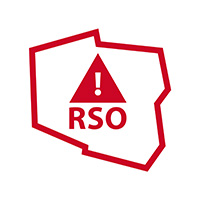 Ostrzeżenia o nawałnicach, powodzi i innych zagrożeniach na ekranie telewizora i w telefonie.„Wojewoda ostrzega: w nocy porywisty wiatr” – jeśli coś nam będzie grozić, na ekranach naszych telewizorów i telefonów pojawią się podobne ostrzeżenia. Precyzyjne docieranie 
z komunikatami umożliwia Regionalny System Ostrzegania (RSO), który rusza 1 stycznia 2015. Obecnie usługa dostępna jest w wersji testowej.Regionalny System OstrzeganiaTo usługa powiadamiania obywateli o lokalnych zagrożeniach nie tylko na stronach internetowych urzędów wojewódzkich, ale też w telewizji i aplikacjach na komórki. Komunikaty dotyczą różnego rodzaju lokalnych zagrożeń, jak np. klęski żywiołowe i sytuacje na drogach.Jak to działaKomunikat tworzy wojewódzkie centrum zarządzania kryzysowego. Ostrzeżenie pojawia się na stronie internetowej urzędu wojewódzkiego, a następnie w naziemnej telewizji cyfrowej (telewizja regionalna) 
i aplikacjach telefonicznych.W telewizorzeKomunikaty pojawiają się na ekranie telewizora w formie napisów. W zwięzły sposób informują i odsyłają do szczegółów, np. umieszczonych na konkretnej stronie telegazety. W telewizorach dostosowanych 
do potrzeb telewizji hybrydowej (czyli łączącej telewizję z internetem) istnieje możliwość przejścia 
na stronę oferującą np. filmową informację dotyczącą zagrożenia.W komórceOd niedawna można także używać bezpłatnej aplikacji w telefonach komórkowych.  Można ją znaleźć 
w sklepach z aplikacjami na poszczególne platformy (Google Play, Apple App Store, Windows Phone Store). Aplikację można wyszukać w sklepach po słowach kluczowych „RSO” oraz „Regionalny System Ostrzegania”.Oprócz tego w części dla kierowców pojawiają się informacje drogowe.W aplikacji znajdują się też poradniki postępowania w sytuacjach kryzysowych.Aktualnie trwają prace nad uruchomieniem systemu wysyłania ostrzeżeń za pomocą SMSów.Ważne daty13 listopada 2014 r. Ministerstwo Administracji i Cyfryzacji podpisało umowę z Telewizją Polską (TVP). Określa ona harmonogram wdrażania systemu:1 stycznia 2015 r. RSO będzie w pełni wykorzystywany w TVP Regionalnej i w aplikacji 
na komórkę.1 lipca 2015 r. RSO obejmie wszystkie kanały TVP nadawane w naziemnej telewizji cyfrowej 
i powiadamianie SMS.